Biomedical Research and Innovation: Opportunities for Collaboration between Clinicians and TechnologistsDay and date: Sunday, 3 March 2019Time: 10.00 am to 12.00 pmVenue: Deenanath Mangeshkar Hospital and Research Centre, PuneFor whom: Clinicians, medical interns, post-graduation students, researchers, medtech enthusiasts etcScheduleTime (hrs)Topic and ContentsFaculty10.00-10.05(5 min)Welcome and background to the talk and speakerGauri Oak10.05-10.10(5 min)Brief introduction to Venture Center V. Premnath10.10-10.20(10 min)Biomedical research and innovation: The spectrum Exploratory researchTechnology development and translationClinical researchV. Premnath10.20 – 10.50(30 min)Technology, invention, innovation and entrepreneurship (45 min)Concepts and framework How can clinicians participate? Examples of startups and their collaborations (Introducing technology partners in the ecosystem)V. Premnath(Prateek Kulkarni, BMek Solutions Pvt LtdSayali Kothmire, Scientific Initiatives team member, Venture Center)10.50 - 11.10(20 min)Nuts and bolts of collaborative research How to initiate and structure collaborative research?A primer on intellectual propertyResourcing and financing researchV. Premnath11.10 – 11.50(40 mins)Panel discussion with entrepreneursDoctor entrepreneursEntrepreneurs working with CliniciansModerator: V. PremnathPanelists:V. Panchanadikar (TBC), Sunil Nadkarni (TBC), B.Srinivasan (TBC), Nishant Kumar (TBC),Veena Moktali, Rajesh Purushottam (TBC), Jilma Peruvangat (TBC), Rohan Agarwal (TBC)11.50 – 12.00(10 min)Questions & Answers and Way aheadV. Premnath, Vaijayanti Pethe, Niranjan Khambete Key faculty Key faculty 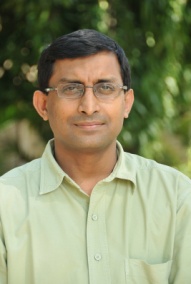 Premnath VenugopalanFounding Director of Venture Center and Head, NCL InnovationsPremnath holds a B.Tech from the Indian Institute of Technology ‐ Bombay and a Ph.D. from the Massachusetts Institute of Technology, USA. He has also been a Chevening Technology Enterprise Fellow with the Centre for Scientific Enterprises, London Business School and Cambridge University, UK. He brings with him considerable experience in technology development and commercialization, working with start‐up companies (in Cambridge‐UK and India) and engaging with large corporations on research and consulting projects as project leader.  